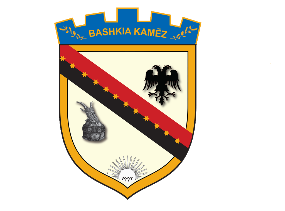 REPUBLIKA E SHQIPËRISËBASHKIA KAMËZNr._____ prot.							                Kamëz, më 15.09.2021SHPALLJENë mbështetje të Ligjit Nr. 139/2015, “Për veteqeverisjen vendore, Ligjit Nr.152/2013 “Për nëpunësin civil”, i ndryshuar, VKM-së nr. 243, datë 18.03.2015, i ndryshuar “Për plotësimin e vendeve të lira në kategorinë ekzekutive”, mbyllet procedura për pranimin në pozicionin e mëposhtem,pasi nuk pati asnjë aplikant për shpalljen. “Specialist ” pranë drejtorisë së Rindertimit.